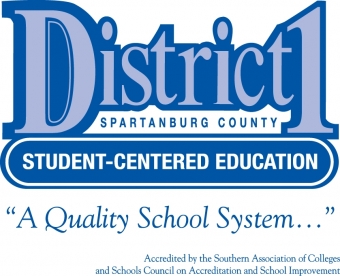 2014-2015Individual Graduation PlanResource GuideInside Front Cover: 
Consider Full Page, (2) ½ Page Ads, or one ½ Page Ad Here 